NOMINATION FORM: ELECTIONS 2023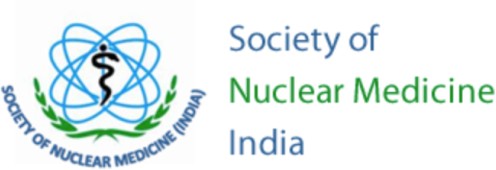 ELECTION OF EDITOR IN CHIEF, INDIAN JOURNAL OF NUCLEAR MEDICINEDate:To,Dr. Nishikant Avinash Damle,Election OfficerDear Dr. Nishikant,I intend to contest the upcoming election for the post of Editor In Chief, Indian Journal of Nuclear Medicine (IJNM)Proposed candidate detailsConsent of the candidateI certify that the information provided in this form is correct. I hereby agree and give consent for contesting for the post of Editor In Chief, Indian Journal of Nuclear Medicine (IJNM) in the upcoming elections.I understand that the decision of the Election Officer is final and I shall abide by his decision.Signature:Name:NameSNMI membership no.Member since:Have you previously held a post as an Editor or member of the Editorial Board of IJNM?Have you been Editor/served on the editorial board of any other journal?Address for correspondenceContact numberEmail addressProposerSeconderNameSNMI membership no.Email addressSignature